Describe the following problems!Describe the following problems!Describe the following problems!Describe the following problems!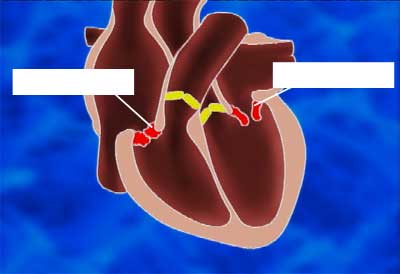 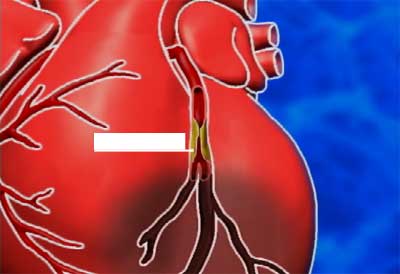 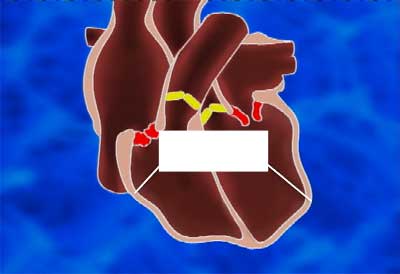 